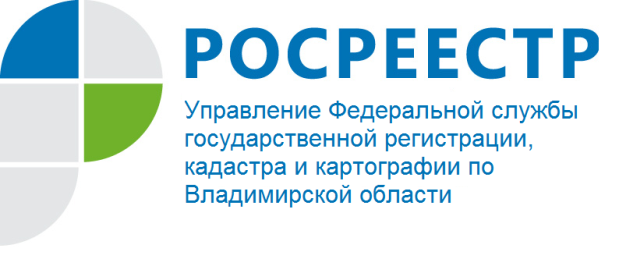 ПРЕСС-РЕЛИЗУправление Росреестра по Владимирской области информируето проведении прямой телефонной линии на тему: «Порядок подачи, комплектность и требования к документам, представляемым для осуществления государственного кадастрового учета и (или) государственной регистрации прав»Управление Росреестра по Владимирской области информирует о том, что 23 марта 2022 года будет проводиться прямая телефонная линия с населением города Владимира и Владимирской области на тему: «Порядок подачи, комплектность и требования к документам, представляемым для осуществления государственного кадастрового учета и (или) государственной регистрации прав».На вопросы граждан ответит ведущий специалист-эксперт Петушинского отдела - Шишкина Юлия Сергеевна.Время проведения прямой телефонной линии: с 09:00 до 11:00 часов.Свои вопросы Вы можете задать по телефону: 8 (4922) 77-76-28.Материал подготовлен Управлением Росреестра по Владимирской областиКонтакты для СМИУправление Росреестра по Владимирской областиг. Владимир, ул. Офицерская, д. 33-аОтдел организации, мониторинга и контроля(4922) 45-08-29(4922) 45-08-26